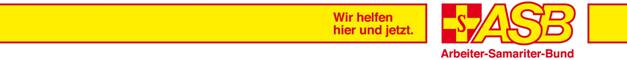 ASB-Sozialarbeit an der bsnuAngebot für Eltern/ErziehungsberechtigteBei folgenden Fragen können Sie gerne mit uns Kontakt aufnehmen:Machen Sie sich über das Verhalten und die Entwicklung Ihrer Tochter* oder Ihres Sohnes* Sorgen (Konflikte, Ausgrenzung, Mobbing, Schulstress, Ängste, etc.)?Wünschen Sie eine Beratung bei familiären Problemen oder in Erziehungsthemen?Hat Ihr Sohn* oder Ihre Tochter* Motivationsschwierigkeiten für die Schule?Benötigen Sie Unterstützung bei Elterngesprächen?Wünschen Sie Informationen über und/ oder Unterstützung bei der Vermittlung von weiteren Fachstellen?